\МИНИСТЕРСТВО СВЯЗИ И ИНФОРМАТИЗАЦИИ РЕСПУБЛИКИ БЕЛАРУСЬУО «БЕЛОРУССКАЯ ГОСУДАРСТВЕННАЯ АКАДЕМИЯ СВЯЗИ»Адрес: . Минск, ул. Ф. Скорины, 8, корп. 2 (уч. корп. №1)Тел.: +375(17) 373-44-14, 356-96-06 (приёмная ректора)Ректор: Зеневич Андрей Олегович, доктор технических наук, профессор +375(17) 356-96-06Приемная комиссия:	адрес:220013, г. Минск, ул. П.Бровки, 14 (уч. корп. №2), каб. 115	тел.: +375(17) 379-41-14 (приёмная комиссия)ДНИ ОТКРЫТЫХ ДВЕРЕЙ:*ПП - план приёма, К - конкурс, ПБ - проходной балл, бюд.- бюджет, пл.- платноеСОКРАЩЕННЫЙ СРОК ПОЛУЧЕНИЯ общего высшего образованияПОЛНЫЙ СРОК ПОЛУЧЕНИЯ общего высшего образования*ПП - план приёма, К - конкурс, ПБ - проходной балл, бюд.- бюджет, пл.- платноеПРИЁМ ДОКУМЕНТОВ и ЗАЧИСЛЕНИЕ АБИТУРИЕНТОВ в соответствии с Правилами приема лиц для получения общего высшего и специального высшего, среднего специального образования (Указ Президента Республики Беларусь от 27.01.2022 № 23 (в ред. от 03.01.2023 №2))ПЕРЕЧЕНЬ ДОКУМЕНТОВ:6 фотографий (3 х );ОРИГИНАЛЫ документа об образовании и приложения к нему (на высшее образование – диплом (с приложением)+аттестат) и копии всех документов об образовании;Оригиналы сертификатов централизованного экзамена и централизованного тестирования;Медицинская справка о состоянии здоровья по форме, установленной Министерством здравоохранения;Характеристика, выданная учреждением общего среднего образования либо учреждением, реализующим образовательные программы профессионально-технического или среднего специального образования, по форме и в порядке, устанавливаемым Министерством образования, - для лиц, получивших общее среднее, профессионально-техническое образование или среднее специальное образование в год приема в УВО. При этом указанная характеристика выдается в течение пяти календарных дней со дня получения соответствующего запроса от гражданина;Документы, подтверждающие право абитуриента на льготы при приеме на обучение;Заключение ВКК или МРЭК об отсутствии противопоказаний для обучения по выбранной специализации (для детей-инвалидов до 18 лет, инвалидов I, II и III группы);Выписка из трудовой книжки, заверенная администрацией не более 1 года назад (заочная форма получения образования);Документы, подтверждающие белорусскую национальность (для белорусов, являющихся гражданами иностранных государств и проживающих на их территории);Копию свидетельства о браке (если документ об образовании и паспорт на разные фамилии);Паспорт или заменяющий его документ предъявляется абитуриентом лично в приемной комиссии.Подготовительные курсы:+37517-318-01-62 (Минск)		+375212-36-40-07 (Витебск)Рады будем видеть вас в нашей Академии!Желаем вам удачи!!!ОБЩЕЕ ВЫСШЕЕ ОБРАЗОВАНИЕпо адресу: 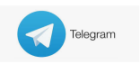 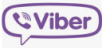 г. Минск ул.Ф.Скорины, 8/218 февраля, 11 марта, 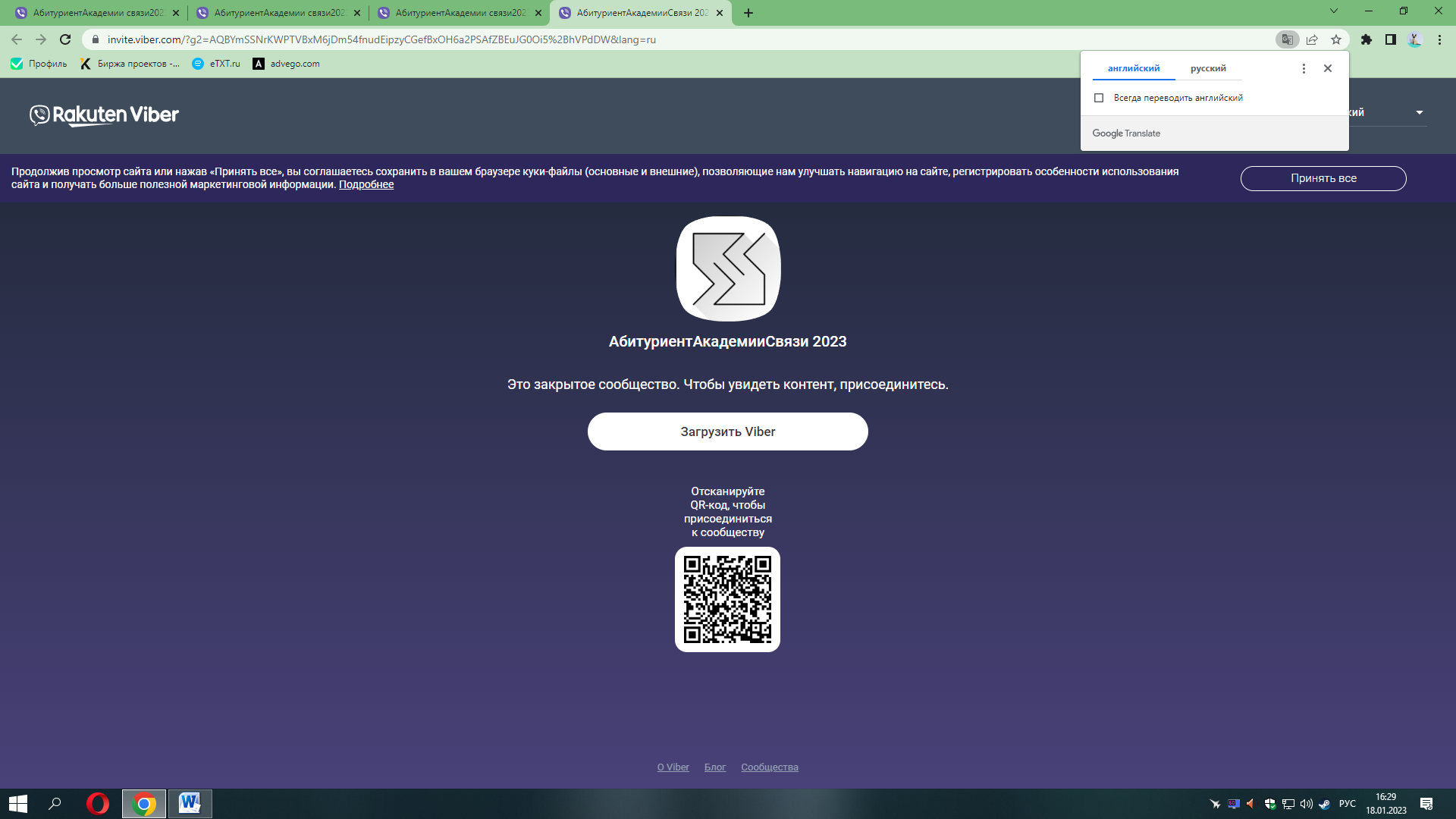 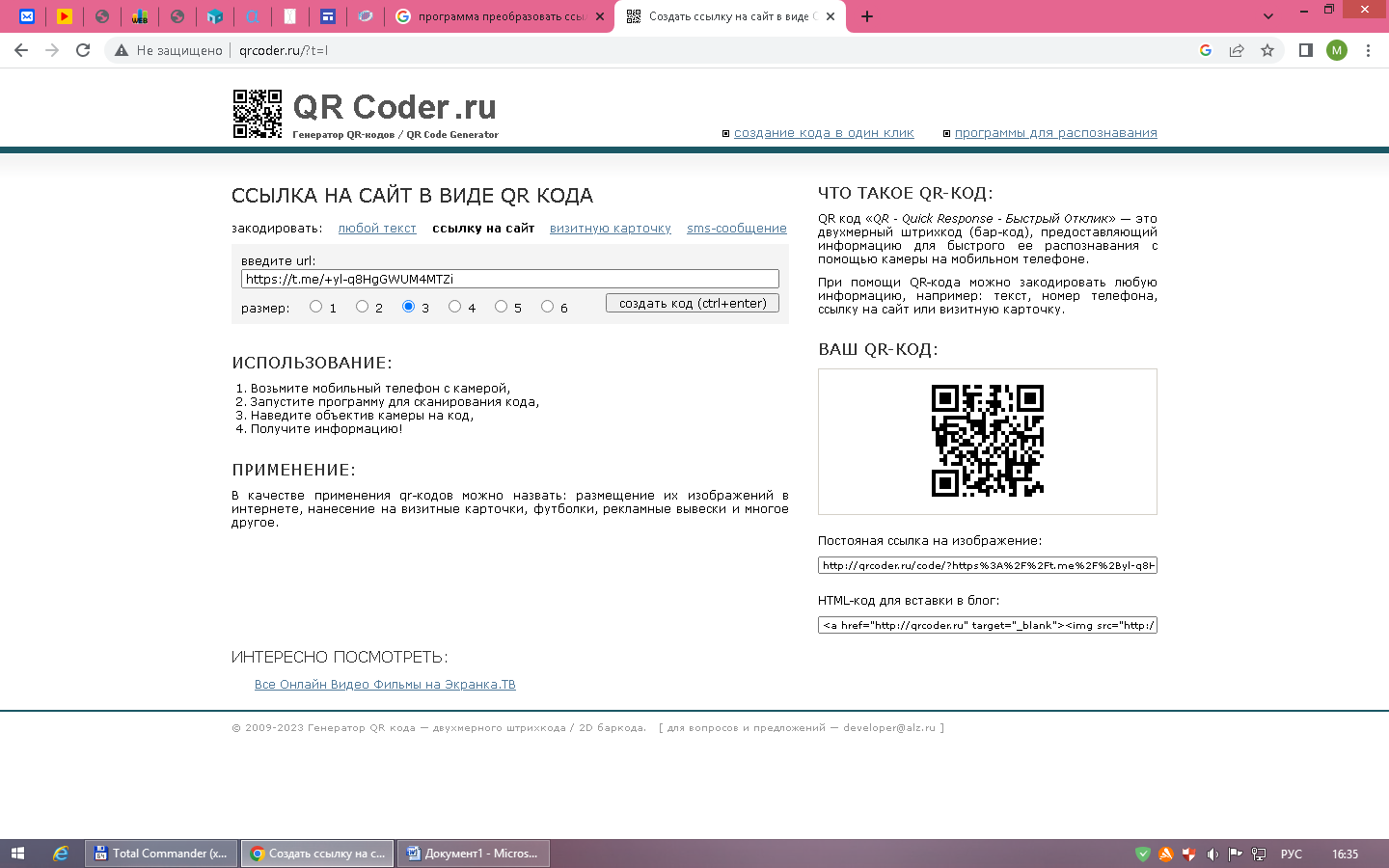 8 апреля, 20 мая начало в 11.00СРЕДНЕЕ СПЕЦИАЛЬНОЕ ОБРАЗОВАНИЕпо адресу: г. Минск, ул. П.Бровки, 14 25 февраля, 18 марта, 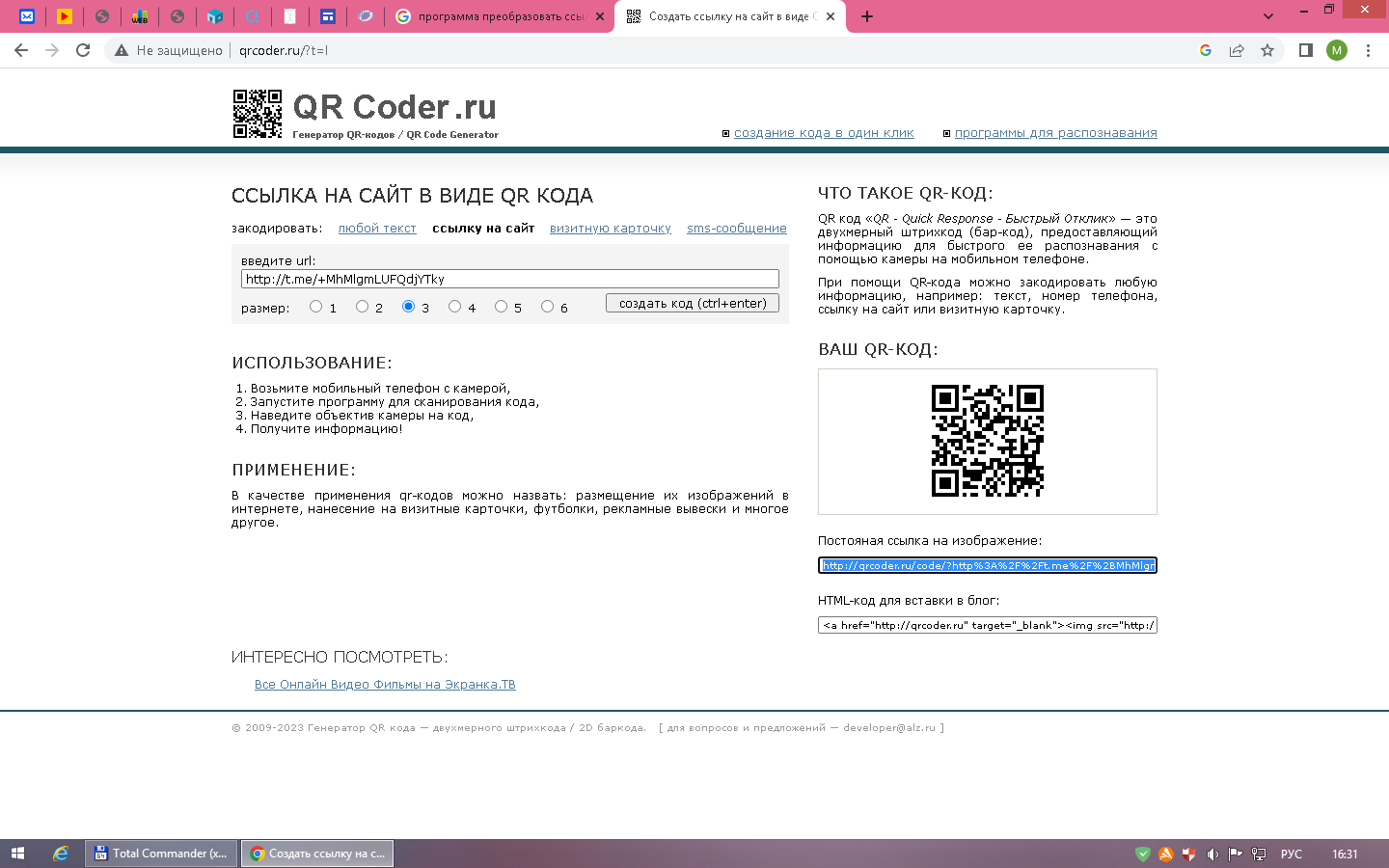 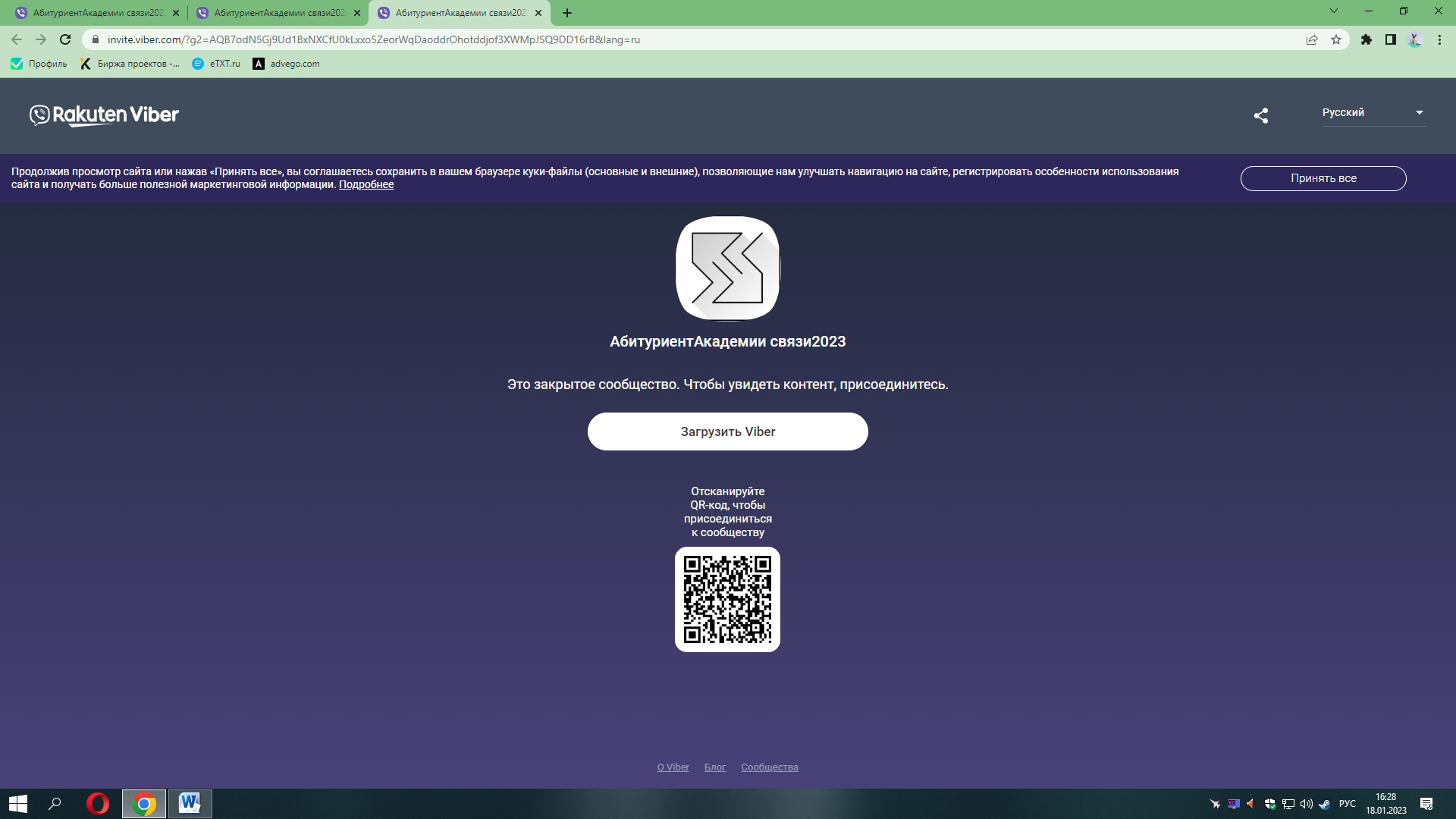 15 апреля, 13 мая, 17 июня  начало в 11.00	На основе базового образования	На основе базового образования	На основе базового образования2023 год2023 год2022 год2022 год2022 год2022 годСпециальностьКвалификация(срок обучения)Вступительные испытания ПП*ПП*КПБКПБСпециальностьКвалификация(срок обучения)Вступительные испытания бюд.пл.бюджетбюджетплатноеплатноеТестирование программного обеспечениятестировщик(3 года)конкурс среднегобалла документа об образовании30302,79,41,48,7Разработка и сопровождение веб-ресурсовтехник-программист(3 года 10 месяцев)конкурс среднегобалла документа об образовании30-набор с 2023 годанабор с 2023 годанабор с 2023 годанабор с 2023 годаТехническая эксплуатация систем и сетей телекоммуникацийтехник по телекоммуникациям(3 года 10 месяцев)конкурс среднегобалла документа об образовании49411,78,71,78,1Информационные кабельные сетитехник по телекоммуникациям(3 года 10 месяцев)конкурс среднегобалла документа об образовании2551,98,71,87,8Техническая эксплуатация систем радиосвязи, радиовещания и телевидениятехник(3 года 10 месяцев)конкурс среднегобалла документа об образовании2552,58,51,88,1Почтовая деятельностьспециалист по почтовой деятельности (3 года)конкурс среднегобалла документа об образовании25-набор с 2023 годанабор с 2023 годанабор с 2023 годанабор с 2023 годаНа основе общего среднего образования (дневная форма получения образования)На основе общего среднего образования (дневная форма получения образования)На основе общего среднего образования (дневная форма получения образования)2023 год2023 год2022 год2022 год2022 год2022 годСпециальностьКвалификация(срок обучения)Вступительныеиспытания ПП*ПП*КПБКПБСпециальностьКвалификация(срок обучения)Вступительныеиспытания бюд.пл.бюджетбюджетплатноеплатноеТехническая эксплуатация систем и сетей телекоммуникацийтехник потелекоммуникациям(2 года 10 месяцев)конкурс среднегобалла документа об образовании20101,48,51,57,7Тестирование программного обеспечениятестировщик(2 года)конкурс среднегобалла документа об образовании1812набор с 2023 годанабор с 2023 годанабор с 2023 годанабор с 2023 годаТехническая эксплуатация систем радиосвязи, радиовещания и телевидениятехник (2 года 10 месяцев)конкурс среднегобалла документа об образовании2371,58,41,47,9Почтовая деятельностьспециалист по почтовой деятельности (2 года)конкурс среднегобалла документа об образовании2051,48,21,47,3На основе общего среднего образования (заочная форма получения образования)На основе общего среднего образования (заочная форма получения образования)На основе общего среднего образования (заочная форма получения образования)2023 год2023 год2022 год2022 год2022 год2022 год2022 год2022 годСпециальностьКвалификация(срок обучения)Вступительные испытания ПП*ПП*КПБПБКПБПБСпециальностьКвалификация(срок обучения)Вступительные испытания бюд.пл.бюджетбюджетбюджетплатноеплатноеплатноеТехническая эксплуатация систем и сетей телекоммуникацийтехник потелекоммуникациям(3 года 10 месяцев)конкурс среднегобалла документа об образовании1461,11,15,11,51,56,5Техническая эксплуатация систем радиосвязи, радиовещания и телевидениятехник (3 года 10 месяцев)конкурс среднегобалла документа об образовании1641,01,04,4---Почтовая деятельностьспециалист по почтовой деятельности (3 года)конкурс среднегобалла документа об образовании20-1,41,46,5---На основе профессионально-технического образования На основе профессионально-технического образования На основе профессионально-технического образования 2023 год2022 год2022 годСпециальностьКвалификация(срок обучения)Вступительные испытанияПП*КПБСпециальностьКвалификация(срок обучения)Вступительные испытаниябюджетбюджетбюджетПочтовая деятельностьдневная форма получения образования (д)специалист по почтовой деятельности (1 год)конкурс среднегобалла документа об образовании251,27,0Почтовая деятельностьзаочная форма получения образования (з)специалист по почтовой деятельности (2 года)конкурс среднегобалла документа об образовании16набор с 2023 годанабор с 2023 годаНа основе среднего специального образованияНа основе среднего специального образованияНа основе среднего специального образования2023 год2023 год2022 год2022 год2022 год2022 годСпециальностьКвалификации/степень(срок обучения)Вступительные испытания ПП*ПП*КПБКПБСпециальностьКвалификации/степень(срок обучения)Вступительные испытания бюд.пл.бюджетбюджетплатноеплатноеСистемы и сети  инфокоммуникаций (д, з)инженер / бакалавр(3 года – д) (4 года – з)внутренние вступительные испытания:Математика (письменно)Основы информационныхтехнологий (письменно)д – 42;з – 20д – 34;з – 832,35,51922051,21,8140158Почтовая связь(д, з)инженер / бакалавр (3 года – д) (4 года – з)внутренние вступительные испытания:Математика (письменно)Основы информационныхтехнологий (письменно)д – 20;з – 20з – 101,43,4146168-5,0-160На основе общего среднего образования (11 классов)только ДНЕВНАЯ ФОРМА получения образованияНа основе общего среднего образования (11 классов)только ДНЕВНАЯ ФОРМА получения образованияНа основе общего среднего образования (11 классов)только ДНЕВНАЯ ФОРМА получения образования2023 год2023 год2022 год2022 год2022 год2022 год2022 годСпециальностьКвалификация(срок обучения)Вступительные испытания ПП*ПП*КПБККПБСпециальностьКвалификация(срок обучения)Вступительные испытания бюд.пл.бюджетбюджетплатноеплатноеплатноеАвтоматизация технологических процессов и производствинженер / бакалавр (4 года)Белорусский (русский)язык – (ЦТ или ЦЭ);Математика – (ЦТ или ЦЭ); Физика – ЦТКонкурс проводится по группе специальностей2010набор с 2023 годанабор с 2023 годанабор с 2023 годанабор с 2023 годанабор с 2023 годаСистемы и сети инфокоммуникацийинженер / бакалавр (4 года)Белорусский (русский)язык – (ЦТ или ЦЭ);Математика – (ЦТ или ЦЭ); Физика – ЦТКонкурс проводится по группе специальностей13112,42551,4216216Прикладная информатикаинформатик.программист / бакалавр (4 года)Белорусский (русский)язык – (ЦТ или ЦЭ);Математика – (ЦТ или ЦЭ); Физика – ЦТКонкурс проводится по группе специальностей20101,62591,6231231Маркетингмаркетолог. экономист / бакалавр(4 года)Белорусский (русский)язык – (ЦТ или ЦЭ);Математика – (ЦТ или ЦЭ);Иностранный язык– ЦТ10102,22891,3220220